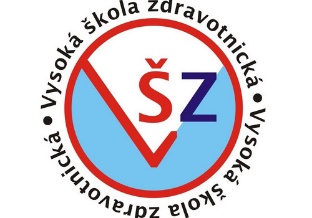 PRAKTICKÝ LIST STUDENTAPředmět: Medicína katastrof a hromadných neštěstíObor: ZZMED11592 Medicína katastrof a hromadných neštěstí 2 (léto 2021)List číslo: 2--------------------------------------------------------------------------------------- Podmínky uzavření předmětu: Vypracování závěrečné práce na zadané téma (vytvoření nové typové činnosti, vytvoření traumatologického plánu konkrétní organizace). Téma bude přesně specifikováno během nadcházející výuky.Příští hodinu se sejdeme již v 8:30. Pokusím se nehradit minulou hodinu. Prosím, přijměte za minulou výuku mou velkou omluvu. Chtěl jsem vám minule detailněji zadat závěrečnou práci, bohužel tak činím z osobních důvodů až nyní.Rozdělte se do dvou stejně velkých skupin. Příští hodinu 17. 3. už mi sdělíte, jak jste se rozdělili. Každá práce bude minimálně na dvě A4, respektive na čtyři listy. Zvolte prosím standartní velikosti písma a formátování textu.Práce odevzdáte do 24.3. abychom si je mohli na výuce projít a prodiskutovat.V rámci zpracování textu budete dodržovat požadovanou strukturu zpracování typové činnosti a traumaplánu dle dostupných předpisů.Zadání:Typová činnost: Vzpoura ve vazební věznici s velkým počtem zraněných osob.Traumatologický plán: Malé nemocnice pavilonového typu u řeky a v městské zástavbě. Každá práce bude na 100% mít kapitolu „Analýza rizik“. Bude se jednat o fiktivní věznici i nemocnici. Není cílem dodržet všechny možné reálie, ale držet strukturu a uvědomit si různé souvislosti a kontext. Klidně si něco vymyslete, ale musí to dávat nějaký bazální smysl. Prostě, stručně, jasně, smysluplně. Pro inspiraci můžeme říci, že věznice je podobná Vazební věznici Pankrác. Nemocnice se podobá Nemocnici na Františku.Případné detaily si řekneme ve středu.Děkuji a na viděnouRaV